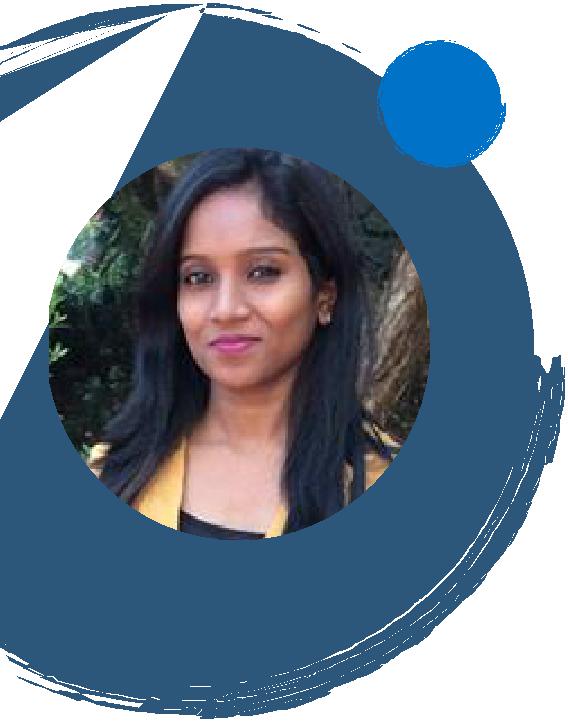 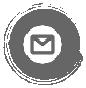 Neenu-394482@2freemail.com 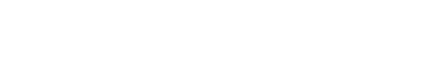 Visa Status: Resident VisaDR. NEENU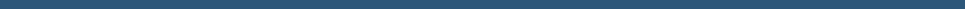 A postgraduate in Public Health Dentistry with a keen interest in health care management and administration with a multitude of versatile skills that transfer into any administrative setting to create and maintain high level of productivity and efficiency.EducationRajiv Gandhi University of Health Sciences, Bengaluru, IndiaMaster of Dental Surgery - Public Health Dentistry (2015 – 2018) Graduating as a batch topper and securing 7th rank in the overall university with an aggregate of 73%Dr. MGR Medical University, Tamil Nadu, IndiaBachelor of Dental Surgery (2009 - 2014) Graduating with an aggregate of 64.7%ExperienceDecember 2018–July 2019Assistant Professor• Calicut, Kerala, IndiaJob role:Lecture classes for final year and 3rd year BDS studentsLecture classes for diploma studentsCarrying out administrative works in the departmentClinical training for 3rd year and final year studentsAcademic scheduling for students (scheduling lecture classes and exams)Visiting primary health center every week along with students and providing treatments to the patientsGuiding students to carry out short term research projects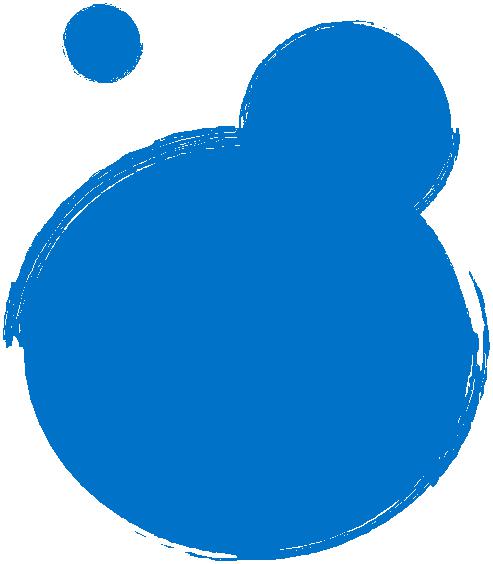 January 2015 – May 2015Dental Surgeon • Kerala, IndiaJob role:Performing oral prophylaxis, extraction of teeth, restorative treatments and prescription of medicines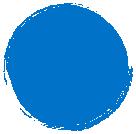 SkillsGood English proficiency ( IELTS Academics score 7.0) o Expertise in general dental practice.o Health care management and administration. o Strategic planning and management.o  Creative problem solving.o  Public speaking and creative writing.o  Familiarity with the ethical and medico-legal issues.o Proficiency in handling computerized tools and the internet. o Time managemento  Expert in primary care dentistryo  Trained in clinical, social and behavioral research.o Thorough understanding of coordinating with students from different background. o Trained as tobacco intervention initiative specialist from the Governing Council. o Community outreach programs organized and accomplished - 54o  School dental health programs organized and accomplished – 42Other AchievementsScientific PublicationsS Neenu, Sharma V, Bhat PK, Alashetty P. Barriers in providing dental treatment to HIV/AIDS patients.IJCMR 2017 ; 4(6): 1402-1405Bhat PK, Alashetty P, S Neenu, S Sowmya. Role of Dentist in Mass Disaster. Int J Dent Health Sci 2017: 4(6): 1468-1474.Research worksDental caries, BMI and socioeconomic status among preschoolers in anganwadi and privatepreschools in Bangalore city, India.Knowledge and awareness teledentistry among interns and postgraduates in Bangalore city-A cross-sectional study.Continuing Dental Education Programmes, Workshops & Conferences attendedContinuing Dental Education programme on research and publications.Continuing Dental Education programme on “Exploring new thoughts in Public Health Dentistry”.Continuing dental education programme on current concepts of oral cancer.Attended national conference organized by Indian Association of Public Health Dentistry in 2015 and 2016.Workshop on primary care dentistry.Workshop on biostatistics and epidemiology for clinical and public health research using strata.Seminars PresentedGeneral epidemiology o Emporiatricso Diet counselling in Dentistry o National Health programs o Protein energy malnutrition o wasting diseases of teetho  Fungal infections of oral cavityo  Impact of global warming on Public HealthReferencesAvailable upon requestDECLARATIONI hereby declare that all the information given above is true to the best of my knowledge and belief.DR.NEENU